つくりつくりつくりつくりボールボールボールボールかたちかたをじくに　　り，りかたちかたをじくに　　り，りかたちかたをじくに　　り，りかたちかたをじくに　　り，りがり・がり・がり・がり・るときのうでふりるときのうでふりるときのうでふりるときのうでふりのかきやのでののかきやのでののかきやのでののかきやのでのボールをがしたりげたりボールをがしたりげたりボールをがしたりげたりボールをがしたりげたりいばキラ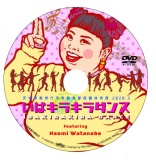 キラダンスいばキラキラダンスいばキラキラダンスいばキラキラダンス4／ボールのげげボールのげげボールのげげボールのげげろがり・ろがり・ろがり・ろがり・やにジャンプやにジャンプやにジャンプやにジャンプでバブリング（のでやからぶくぶくをはくよ！）でバブリング（のでやからぶくぶくをはくよ！）でバブリング（のでやからぶくぶくをはくよ！）でバブリング（のでやからぶくぶくをはくよ！）ボールをはじいたりったりボールをはじいたりったりボールをはじいたりったりボールをはじいたりったりいきいき茨城ゆめ国体ダンスＮＨＫ Ｅテレ ＥＸダンス体操いきいき茨城ゆめ国体ダンスＮＨＫ Ｅテレ ＥＸダンス体操いきいき茨城ゆめ国体ダンスＮＨＫ Ｅテレ ＥＸダンス体操いきいき茨城ゆめ国体ダンスＮＨＫ Ｅテレ ＥＸダンス体操などをってなどをってなどをってなどをってブリッジブリッジブリッジブリッジにって，ハードルのフォームにって，ハードルのフォームにって，ハードルのフォームにって，ハードルのフォーム（ほかにできることはあるかな？）（ほかにできることはあるかな？）（ほかにできることはあるかな？）（ほかにできることはあるかな？）ボールをけったりドリブルをしたりボールをけったりドリブルをしたりボールをけったりドリブルをしたりボールをけったりドリブルをしたり　になりきってるテーマをめてる　になりきってるテーマをめてる　になりきってるテーマをめてる　になりきってるテーマをめてるタオルをってげばしタオルをってげばしタオルをってげばしタオルをってげばしかえるのち・かえるのち・かえるのち・かえるのち・タオルをってのフォームタオルをってのフォームタオルをってのフォームタオルをってのフォームバットやラケットでり（をめたバットなど）バットやラケットでり（をめたバットなど）バットやラケットでり（をめたバットなど）バットやラケットでり（をめたバットなど）リズムにってる（きなで）リズムにってる（きなで）リズムにってる（きなで）リズムにってる（きなで）（ほかにできることはあるかな？）（ほかにできることはあるかな？）（ほかにできることはあるかな？）（ほかにできることはあるかな？）（ほかにできることはあるかな？）（ほかにできることはあるかな？）（ほかにできることはあるかな？）（ほかにできることはあるかな？）（ほかにできることはあるかな？）（ほかにできることはあるかな？）（ほかにできることはあるかな？）（ほかにできることはあるかな？）（ほかにできることはあるかな？）（ほかにできることはあるかな？）（ほかにできることはあるかな？）（ほかにできることはあるかな？）（ほかにできることはあるかな？）（ほかにできることはあるかな？）（ほかにできることはあるかな？）（ほかにできることはあるかな？）